Synthèse longue de la Table Ronde n° 3
Transition écologique en cours…> adapter son activité touristique dans un contexte de changement climatique
- 18 participant.e.s -1 – Rappel des éléments abordés le matin, synthétiquement (5 minutes)2 – Enonciation des règles d’animation (prises de parole, respect, bienveillance) 3 – Présentation et jeu de post-its : 
Nous sommes en 2040 : quels sont les impacts du changement climatique sur votre activité ?
- 1 post-it par idée
- 3 idées pessimistes et 3 idées optimistes
Chaque personne donne son nom, son prénom et colle ses post-its sur la feuille correspondante en les lisant, sans les commenter (1minute /personne)
4 – Jeu des Scénarios en équipes (5mn)
- On a regroupé les post-its du début (pour les activités -normalement-) par thématiques, et on les a écrites sur la feuille de paperboard : une feuille pessimiste et une optimiste.
- On a séparé deux groupes qui ont travaillé en production libre (phrases, mots-clés, dessins, etc. - 30mn) : - équipe “scénario noir” : les pessimistes, “nous n’y sommes pas arrivés”, et voilà la situation en 2040 et pourquoi nous avons échoué
- équipe “scénario rose” : les optimistes, “nous avons réussi la transition” en 2040, et voilà comment nous y sommes arrivés
5 - Présentation de la production de chaque équipe, et échanges avec l’autre équipe (40 minutes)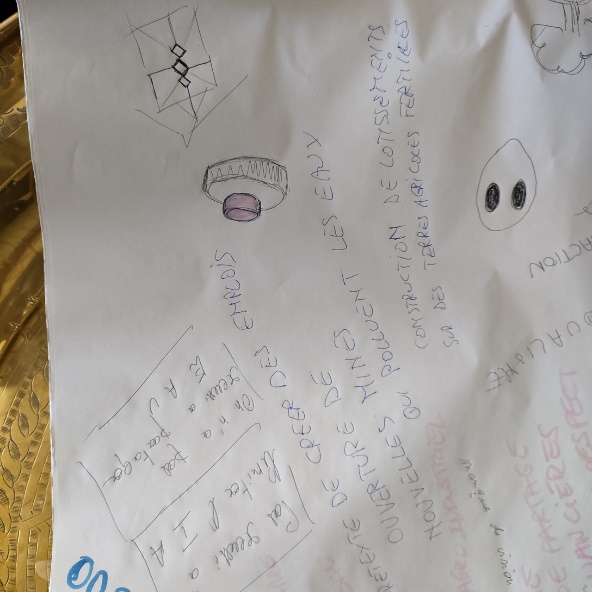 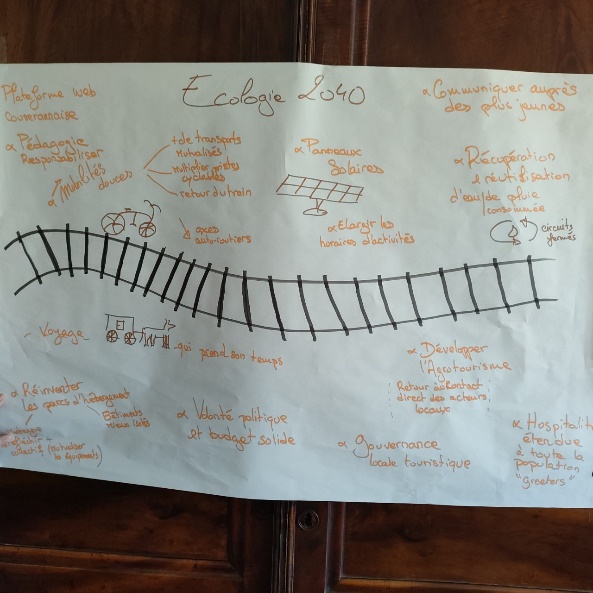 6- Synthèse par les animateurs (tableau ci-dessous)
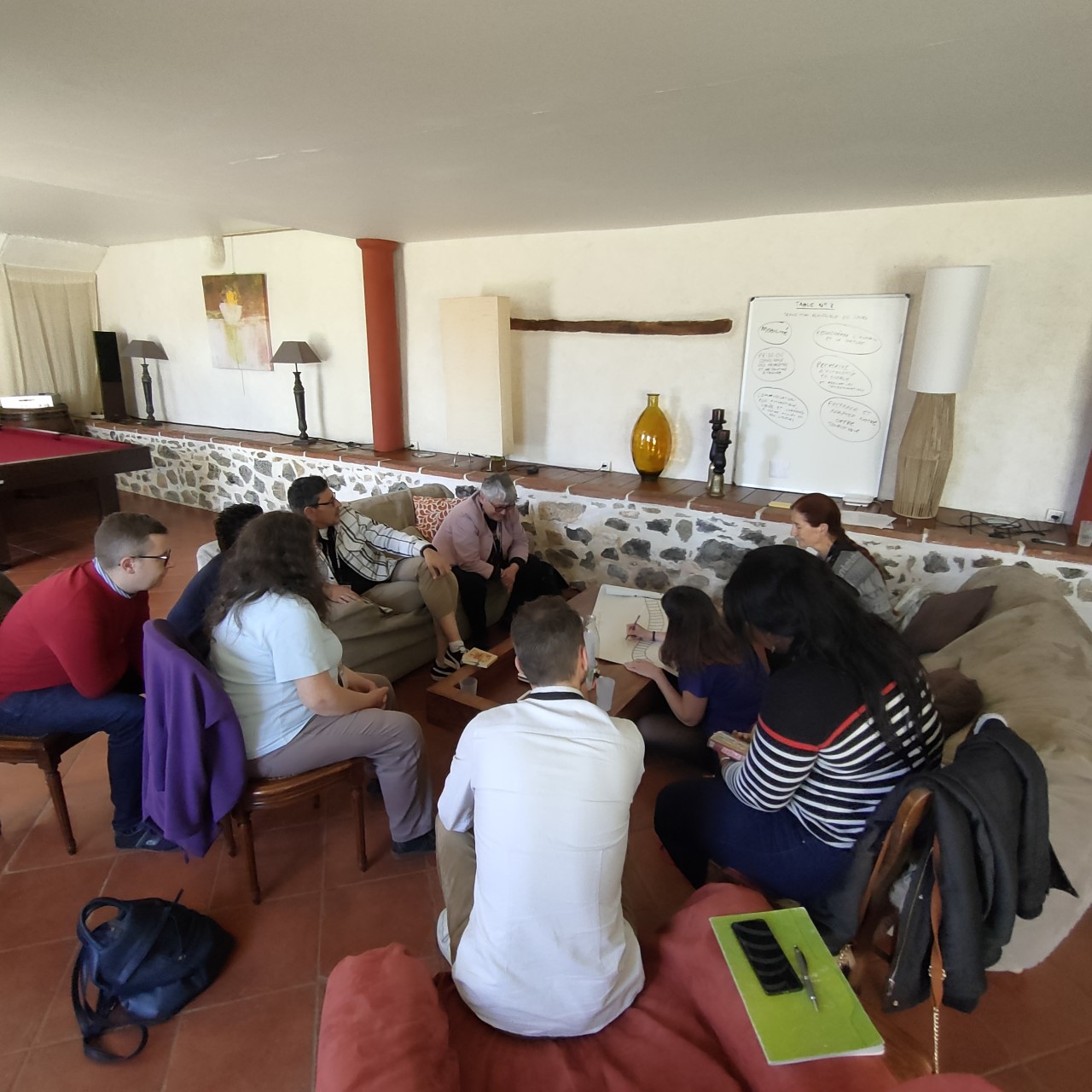 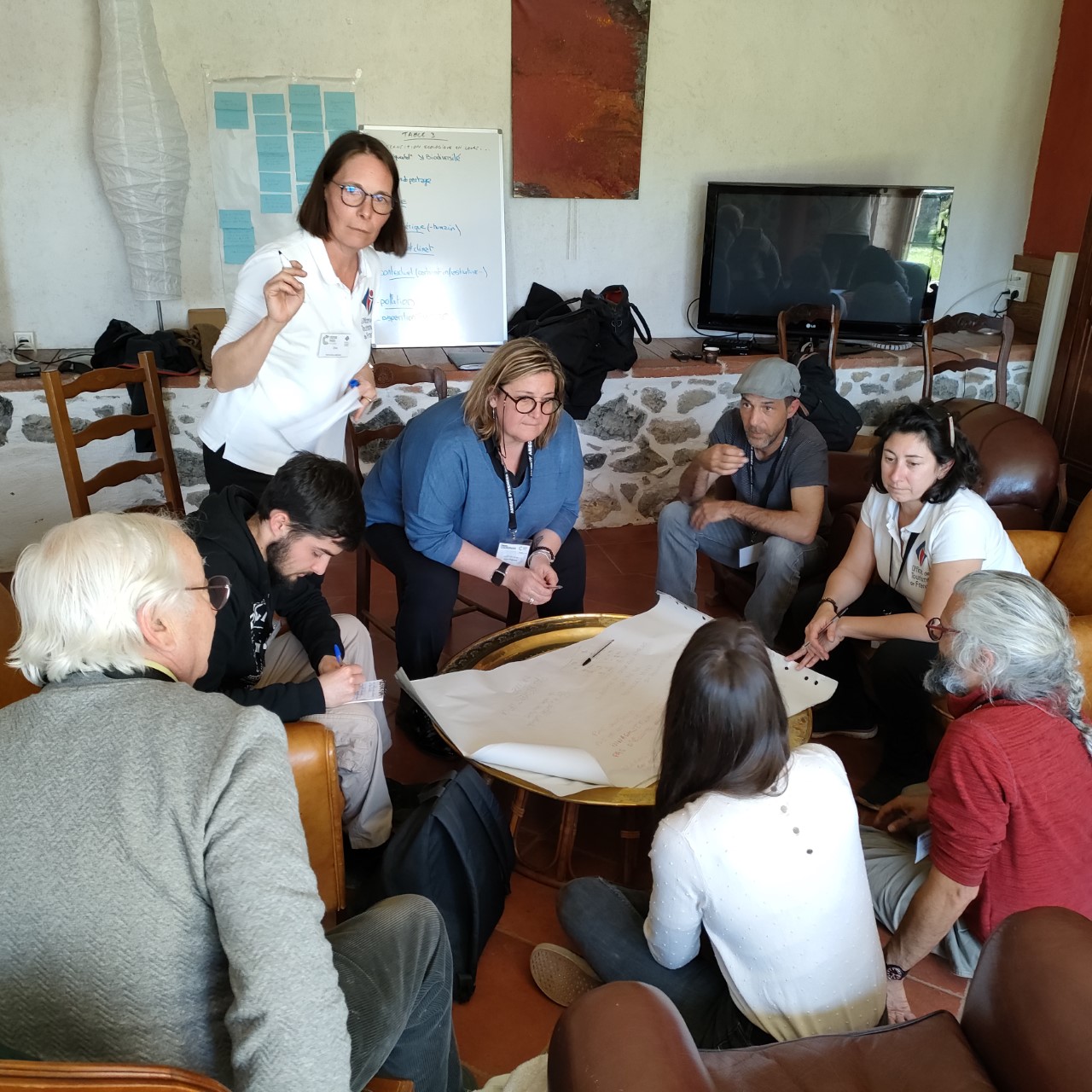 PessimistesGrands thèmesExemples citésManque d’eauEnneigement artificiel impossible pour la station de GuzetRestrictions d’eau, limitations par foyer : fortes contraintes sur l’activité touristique des gîtes de particuliersFermetures d’activités d’eau-vivePlus de piscinesDifficultés économiquesMoins de budget vacances côté touristes, plus de charges côté structure,Augmentation des commissions des OTASur fréquentationLa clientèle cherche des destinations encore vertes et fraîches, Nous ne sommes plus qu’un terrain de jeu et la sensibilisation /structuration n’a pas suivi : sentiers abîmés, parkings débordés, urbanisation et pression foncière, baisse de la bio-diversité, difficultés du monde agricole,Dégradation du lien socialLe tout-numérique s’est installé : moins de place pour l’humain, concentration dans les pôles urbains, nos atouts de verdure et de rencontre sont dépassés,Climat dérégléPlus de neige, le ski a disparu de Guzet, ainsi que l’activité raquettes, la montagne l’hiver a perdu son attractivitéSécheresses/manque d’eau et épisodes de pluies torrentiellesTempératures très élevées en étéGros problèmes d’énergieMoins de déplacements, moins de touristes, pannes/dérèglement d’internet, PollutionsBaisse de la biodiversité, eau des lacs polluée, pollution des rivières dûe à la ré-exploitation des mines, retour massif au bois pour des raisons économiques avec des pics de pollution en fond de valléesForte baisse, voire disparition du tourisme localOn n’a pas investi d’énergie et d’argent pour adapter à temps notre secteur, qui péricliteLe tourisme rural a été délaissé par les clientsLa vie n’existe plus qu’en ville, sous clocheLe tourisme hivernal n’existe quasiment plusNous n’avons pas protégé nos atouts naturels (cascades, lacs, sentiers, rivières, faune et flore), ni nos spécificités locales (pastoralisme, produits locaux, fromages, miels, etc.)L’argent n’est plus disponible pour les loisirs dans les foyersOptimistesGrands thèmesExemplesMobilitéLa ligne de train a été rétablie jusqu’à Saint-Girons Le déplacement à vélo est facilité : les itinéraires cyclables ont démocratisé ce moyen de déplacement dans toutes nos vallées, en électrique pour certainsDéveloppement des circuits courtsMeilleurs transports en communPrise de conscience des problèmes et des solutions à trouverConsommation réduiteCircuits courtsRecyclage efficace et propreReconsidérer l’humain et la natureL’humain est au cœur de nos accueils (OT, hébergeurs, sites, etc.)Respect des habitants, de leur culture et des lieux visitésOn a modifié nos comportements : la nature est notre priorité et nous vivons en cohérence et équilibre avec elle. Nous avons protégé nos sites naturels, notre faune et notre flore. Nous avons préservé nos savoir-faire ancestraux, en les intégrant à un nouveau modèle.Les chambres d’hôtes, meublés et petits hébergements sont préférés aux grandes capacités issues du tourisme de masseNous sommes un des derniers havres de fraîcheur de la régionNotre concentration d’acteurs du bien-être et de compétences en santé au naturel devient un fort atout touristiqueRechercher l’autonomie en énergie et réduire les consommationsFabrication de neige artificielle à Guzet dans un cycle fermé d’utilisation de l’eauBureaux des OT autonomes en énergie et sont un exemple de développement durablePanneaux solaires et thermiques (ECS)Prise de conscience des besoins essentiels, en opposition à ceux fabriqués par le marketing On a largement baissé nos consommations de papierLes gens reviennent au vélo « musculaire », plus économe en énergieLe réchauffement climatique fait baisser la consommation de chauffage…Préparer et adapter notre offre touristiqueLes activités mutées en toutes saisons sur la station ont limité les dégâts de la moindre fréquentation en hiverLa montagne est devenue un milieu attractif toute l’annéeLes horaires d’ouverture ont été aménagés l’été, en lien avec l’augmentation des températuresCertaines activités ont muté, se sont déplacéesUne grande partie du parc d’hébergement a été rénovée, répondant à la fois à la demande actuelle et à la sobriété énergétique grâce aux techniques connues de bio-climatisme (compétences locales) Communication sincère ciblée et corrélée à notre milieu et nos valeursUtiliser les talents d’agences de com locales, investies dans une stratégie définie collectivementLa communication « authentique » est devenue la norme, le « greenwashing » est régulé Le Couserans est la référence de destination « qui ne triche pas »L’OT a bien bossé collectivement avec les socio-professionnels du tourisme et l’ADT : l’Ariège est mondialement connue Scénario noirNous avons fait l’autruche et sommes allés dans le mur : incapacité à poser des actes écologiques forts (au domicile, sur nos structures, par nos institutions à toutes les échelles). La biodiversité s’effondre, le dérèglement climatique a des incidences graves, les guerres et les migrations (réfugiés politiques, climatiques) se sont amplifiéesAbandon des alternatives par priorisation économique à court termeManque d’eau, pas partagée à temps, polluée par manque de transition agricole et par la reprise d’activités minièresInstabilité politique et économique : le tourisme n’est -au mieux - plus une prioritéPas de solidarité, ni de partage de richesses dans un contexte économique fortement dégradéPas d’entretien de l’offre touristique existante, on a grignoté et défiguré plusieurs paysages pour rienPas de limite raisonnable posée au développement de l’Intelligence Artificielle, qui dérègle complètement le secteur touristiquePression foncière nous a fait construire des lotissements sur des terres agricoles fertilesScénario roseMalgré un contexte toujours difficile, on a réagi, nous nous sommes adaptés au mieux et avons limité les dégâts. Mobilités douces : meilleure offre de transports en commun (retour du train, bus, covoiturage), plus complète et propre, transports mutualisés sur les derniers kilomètres, développement du réseau cyclable Installation de panneaux solaires (électricité) et thermiques (ECS)Rénovation des parcs d’hébergement : isolation selon les techniques de bioclimatisme pour un maximum d’hébergements marchands et non-marchands, 
Systèmes de chauffages collectifs et de mutualisation d’équipements (laveriedans les hébergements de cœurs de pôle touristique (Aulus-Guzet, Saint-Lizier et dans les hébergements de grande capacité ailleurs)
Systèmes de récupération d’eau de pluie/consommée en circuit fermé, pour utilisation dans les toilettes et les lave-linges/vaisselle.Développement fort d’une logique de circuits courts : organisation du contact direct aux acteurs locaux (agrotourisme, réseau économique local, entraide et mutualisation)Instaurer un concept d’hospitalité étendu à la population, associé au tourisme : déminer les clivages, instaurer du dialogue, co-construire et consulter les habitants, faire montre de pédagogie envers nos visiteurs, nos concitoyens, nos enfants sur les enjeux du tourisme local dans le contexte de changement climatique.S’appuyer sur une gouvernance locale touristique, portée vers cette adaptation aux changements, soutenue par une volonté politique.Etendre l’offre touristique avec une dimension pilote de slow-tourisme, pour un « voyage qui prend son temps » : mobilité, bien-être, ateliers de savoir-faire simples du monde rural,S’appuyer sur une plateforme web Couserans / Ariège dédiée à une commercialisation plus responsableÊtre capables d’adapter notre offre touristique aux conséquences du changement climatique : changement d’horaires, déplacement/mutation d’activités, etc.MANTRA DE L’ATELIER (une phrase en résumé) :Aller vers l’implication de toutes les parties prenantes du tourisme en Couserans, pour appliquer un plan d’adaptation au changement climatique.1 IDÉE FACILE À METTRE EN OEUVRE :Se réunir afin de définir les valeurs communes du Couserans dans une charte collective pour la préservation et la célébration du territoire : 5 ou 10 points d’engagements concrets applicables dans nos activités respectives.LE COUP DE GÉNIE :Impliquer la population : travailler l’hospitalité globale, en même temps que l’offre touristique.